VISION OCH VERKSAMHETSIDÉ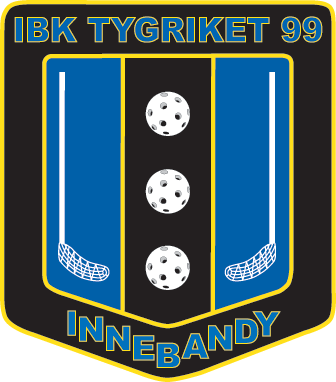 VISIONLåt så många som möjligt vara med så länge som möjligt. Vi är en liten förening med stort hjärta.VERKSAMHETSIDÉIBK Tygriket 99 skall ge alla invånare i Marks kommun och dess närhet möjlighet att träna och spela innebandy.
Vi ska på alla nivåer bedriva innebandy så att den utvecklar människor positivt, såväl fysiskt och psykiskt, som socialt och kulturellt.Därför ska vi utforma vår verksamhet så attvi har en effektiv och tydlig organisation som ständigt utvecklas och förbättras i alla ledden ger upplevelser och skapar kontakt mellan människor ur olika samhällsgrupperingaralla som vill vara med välkomnas och känner sig trygga i föreningenalla i verksamheten trivs och har roligt på våra aktiviteteralla i verksamheten är med och bestämmer om och tar ansvar för verksamhetenvi har en god klubbkänsla baserad på kamratskap och gemenskap      FöreningenVem är föreningen? Det är alla vi som är föreningen, vi som idellt är med och stöttar och bidrar till föreningens välgång. Det är spelare, föräldrar, ledare,  domare, styrelse.Ingen kan göra allt men alla kan göra något!Alla är välkomna att vara med. KLUBBPOLICY IBK TYGRIKETÖvergripandeIBK Tygriket 99 verksamhet präglas av idrottens fyra värdegrunder  Glädje och gemenskap
  Demokrati och delaktighet
  Allas rätt att vara med
  Rent spelBarnkonventionen och barnrättsperspektivet ska vara vägledande för all barn- och ungdomsverksamhet.I vår verksamhet ska vi arbeta för att stärka barn och ungdomars självbild, sin tro på sig själv och känslan av att kunna bidra och vara bra på något. Vi vill att våra ledare, i kommunikationen med spelarna, lägger tonvikten på faktorer och egenskaper som fungerar bra, letar upp bakomliggande orsaker till detta och betonar dessa i spelarens vidare utveckling . På så sätt byggs spelarens tro på sig själv och sina möjligheter att utvecklas och nå nya uppsatta mål.Regler för aktiva inom IBK Tygriket 99Som spelare i IBK Tygriket 99 vill vi att du
-  Följer idrottens regler och respekterar klubbens policy
-  Är engagerad och genomför skolarbetet med samma intresse som du har för innebandyn
-  Respekterar dina ledare, kamrater och medspelare
 - Genomför träningar och matcher på bästa sätt efter dina förutsättningar
-  Är rädd om din egen och klubbens utrustning
-  Ställer upp för dina kamrater i laget
-  Är en bra representant för IBK Tygriket 99 i alla situationer
  Som ledare i IBK Tygriket 99 vill vi att du
-  Accepterar och respekterar klubbens policy, regler och synsätt på ledarskap
-  Går de utbildningar som klubben förespråkar
-  Har minst ett föräldramöte per termin
-  Har minst ett, helst två, utvecklingssamtal med varje spelare per säsong
-  Respekterar spelare, föräldrar samt övriga ledare och funktionärer i klubben och bemöter dem på ett föredömligt sätt
-  Tar med laget på några av A-lagens hemmamatcher
-  Deltar i ledarmöten och IBK Tygrikets 99  klubbaktiviteter, såsom gemensamma träningsläger och andra sociala aktiviteter.
-  Representerar klubben på ett bra sätt genom att bland annat vara föredömligt klädd vid lagets matcher (ledartröja) samt -      hjälper till att marknadsföra klubbens evenemang
 -  skriftligt bekräftar att du har tagit del av och kommer att följa den policy och de regler som klubben fastställtSom förtroendevald eller annan funktionär i IBK Tygriket 99 vill vi att du
-  Accepterar och följer klubbens policy och regler
-  Går de utbildningar som klubben förespråkar
-  Respekterar övriga funktionärer, ledare, spelare och föräldrar i klubben och bemöter dem på
   ett föredömligt sätt
 - Deltar i IBK Tygrikets 99  gemensamma aktiviteter
 - Är en bra representant för IBK Tygrikets 99  alla situationer
-  Skriftligt bekräftar att du har tagit del av och kommer att följa den policy och de regler som klubben fastställtSom vårdnadshavare till spelare i IBK Tygriket 99 vill vi att du
 - Tar del av och respekterar klubbens policy och regler
-  Uppträder som du vill att ditt barn ska uppträda
-  Framför eventuell kritik och åsikter på ett sakligt och korrekt sätt
-  Stöttar ditt barn i både med- och motgång
-  Deltar och hjälper till vid IBK Tygrikets 99 gemensamma aktiviteter
-  Tar del av klubbens information
-  Hejar på barnen under match, men låter ledarna sköta laget.Mobbning och trakasserierAll form av mobbning, trakasserier och övergrepp strider mot visionen ”Svensk Idrott – världens bästa” och idrottens fyra värdegrunder. Inom idrotten accepteras inga former av trakasserier eller övergrepp, så inte heller i IBK Tygriket 99. Ingen ska behöva känna sig kränkt, trakasserad eller mobbad. Det är den utsattes upplevelse som avgör om det är fråga om trakasserier, inte trakasserarens motiv.Personer som kränker, trakasserar eller mobbar andra och som inte slutar efter tillsägelser, får efter ett utredande samtal ta en tidsbestämd paus från sitt innebandyutövande i föreningen. Skulle beteendet, oavsett tid, form och forum fortsätta, kan frågan om uteslutning aktualiseras då beteendet får anses motarbeta IBK Tygrikets 99 verksamhet och ändamål.Spelare och lagVår barn- och ungdomsverksamhet ska utgöra basen i vår förening där målsättningen är att kunna behålla så många spelare som möjligt, så länge som möjligt i föreningen. Vi ställer höga krav på verksamheten vad gäller ledarskap och kvalité på den utbildning som bedrivs. Våra tränare och spelare ska ges rätt förutsättningar för att på bästa sätt kunna utvecklas i en trygg och stimulerande miljö. Lagaktiviteter Under säsongen ser vi gärna att ni hittar på något med laget för att stärka lagets gemenskap och utveckling, detta behöver inte ha med innebandy att göra.Innebandyglasögon
IBK Tygriket 99 rekommenderar alla spelare att använda innebandyglasögon under såväl träning som match. Var noga med att ta reda på vilka som är testade och godkända.Coachningsfilosofi
IBK Tygriket 99 vill belöna träningsflit, hur man beter sig mot varandra samt kamratskap. Dessa tre parametrar ska i första hand styra vem som ska spela i matcherna. Ju högre upp i åldrarna desto mer påverkar färdigheterna, laguttagning till match och coachning (toppning) under matchen. Graden av coachning är uppdelad i tre steg.1. Alla ska spela lika mycket och ingen coachning får ske. Alla som tränar får vara med och spela matcher.2. Alla ska spela. Alla som tränar får vara med och spela matcher. Coachning får ske i power play, box play samt under sista perioden.3. Bästa laget spelar. Ledarna tar ut specifika spelare och coachning får ske under hela matchen.DELTAGANDE I CUPER M.M.Deltagande i cuper
IBK Tygriket 99 ser positivt på att lag deltar i cuper och betalar lagets anmälningsavgift i den utsträckning som klubbens ekonomi tillåter. Efter samråd med berörd sektion vad gäller anmälningsavgift och övriga kostnader anmäler respektive tränare laget. Antalet cuper som bekostas av klubben bestäms per säsong, just nu är det en per säsong som gäller. Rätt att få cupavgiften bekostad en säsong kan inte sparas till nästföljande säsong. Åker man på fler cuper bekosta det egna laget och dess spelare detta själva. Försäljningsaktiviteter Extra försäljningsaktiviteter i lagetTräningsgrupperna i IBK Tygriket 99 får bedriva extra försäljningsaktiviteter i syfte att tjäna pengar till laget inför ett läger eller en cup. IBK Tygriket 99s varumärke är något vi värnar om, vid försäljning är det därför viktigt att tänka på följande:• Försäljningen får inte konkurrera med IBK Tygrikets 99s aktuella avtal.• Försäljningen får inte strida mot IBK Tygrikets 99s policy.• Försäljningsaktiviteter ska meddelas IBK Tygrikets 99s styrelse tillsammans med en säljplan.• Föreningen har all försäljningsrätt i Ladan och Arena hallen. Detta betyder att allt som säljs där tillfaller IBK Tygriket 99. Det gäller till exempel café, entré och lotterier. Undantag kan förekomma och beslut tas då av styrelsenVILKA SÄLJER?IBK Tygriket uppmuntrar alla lag att genomföra någon extra försäljningsaktivitet för laget. Det är bra att kunna tjäna pengar gemensamt till laget och göra andra saker än bara innebandy. Dessutom är det en bra fostran att jobba för sitt lag och för sin förening. Det är en erfarenhet för individen, bra för laget och för IBK Tygriket 99. Skapa en föräldragrupp i laget (om det inte redan finns) och låt dem ta hand om det praktiska och administrativa runt en försäljning.HUR SÄLJER MAN?Till vem: Sälj till släkt och vänner, knacka dörr, ställ er på ett torg – var kretativa. Välj det sätt som passar bäst för just er försäljningsaktivitet.Klädsel: När ni säljer ska ni ha IBK Tygrikets 99 kläder på er eller på något annat sätt tydligt visa vilken klubb ni representerar.Tidplan: När ni säljer är det lämpligt att sätta upp en tidplan för hur länge ni ska sälja. När deadline passerat redovisar alla vad de sålt och ni sammanställer detta.Mål: Alla som säljer ska ha ett mål med varför man säljer. Det kan vara att man vill tjäna pengar till en cup, åka och bowla eller något annat kul.VEM TILLFALLER PENGARNA? Vi har försäljningsaktiviteter där förtjänsten tillfaller laget och/eller föreningen centralt. Oftast är de föreningscentrala försäljningsaktiviteterna öronmärkta till ett visst ändamål  som ex Warbergsspelen.Då ett lag genomför en försäljningsaktivitet själva får man 80 % av förtjänsten och 20% går in centralt i föreningen. Alla intjänade pengar ska sätts in på IBK Tygrikets bankgiro, Sedan sätter föreningens ekonomiadministratör in lagets pengar på deras lagkassa i klubben.VILKA AKTIVITETER?Har ni andra förslag på bra produkter så ta upp det med klubbens styrelse.ÖVRIGT?Om laget har ett eget förslag över hur ni vill tjäna pengar presentera detta för  IBK Tygrikets 99  styrelsen om det finns tveksamheter. Det behöver inte vara genom försäljning utan kan även vara att ni genomför en tjänst åt ett företag etc. GåvorNär det gäller gåvor/sponsring till ett specifikt lag skall detta bokföras, skattemässigt så skall 80% gå till laget och 20% till föreningen som måste betala reklamskatt.SÅ HÄR GÖR NI!Regler och tillvägagångssätt1. Innan ni börjar sälja ska ni fylla i nedanstående säljplan och skicka in till kansli.tt99@gmail.com. När ni sedan fått okej på att sälja så är det bara att köra igång.2. Glöm inte att informera spelarna om klädsel och att sätta ett mål på er försäljning enligt tidigare information.3. Efter säljaktiviteten fyller ni i en resultatrapport och skickar till IBK Tygriket 99 Kansli <kansli.tt99@gmail.com>. Totalt intjänade pengar sätts in på IBK Tygriket 99 och meddela samtidigt styrelsen om er insättning. Då kommer er del av förtjänsten (80%) sättas in på ert lagkonto som tillhör er träningsgrupp.SäljplanTräningsgruppAnsvarig personMejladress till ansvarig personVi säljer( produkt)StartdatumSlutdatumMål med försäljningenBeräknad förtjänstÖvrigtResultatrapportTräningsgruppAnsvarig personVi har sålt(produkt)Antalet spm vi såltTotal förtjänstUtvärdering av försäljningen( vad fungerade bra/dåligt)ÖvrigtMedlem i en föreningAtt vara medlem i en idrottsförening innebär både rättigheter och skyldigheter.RättigheterTill rättigheterna hör rätten att få delta i föreningens verksamhet. Det innebär inte att alla medlemmar alltid kan räkna med att kunna delta i all verksamhet. Däremot har varje medlem rätt att delta i föreningens verksamhet under de former som är vedertagna inom idrotten och på samma villkor som gäller för övriga medlemmar, den så kallade idrottsliga likhetsprincipen.Det är dock inte acceptabelt i en idrottsförening att möjligheten att delta i verksamheten beror på andra omständigheter än vad som gäller för övriga medlemmar.Medlemskap i en idrottsförening innebär även rätt att ta del av information om föreningens angelägenheter. Detta inkluderar rätten att delta på föreningsmöten, årsmöten och liknande. Dock innebär denna rätt inte automatiskt en rätt att läsa föreningsstyrelsens protokoll eller ta del av varje enskild post i föreningens bokföring. Varje förenings styrelse väljer själv hur mycket information som löpande ska delges medlemmarna och på vilket sätt detta görs. Styrelsen har dock inte rätt att undanhålla medlemmarna information vid föreningens årsmöte, som är det yttersta tillfället för medlemmarna att få insyn i styrelsens förvaltning av föreningen.Medlemskapet ger också en rätt att utöva medlemsinflytande genom att rösta på föreningens årsmöte. Rösträtten kan vara begränsad med avseende på ålder och här har olika föreningar kommit överens om olika rösträttsåldrar. En förälder kan företräda sitt barn och tar då över de rättigheter och skyldigheter som barnet själv har. SkyldigheterMed medlemskapet i en idrottsförening följer även skyldigheter. Varje medlem är skyldig att följa föreningens stadgar, bestämmelser och beslut liksom att följa RF:s och SF:s stadgar, bestämmelser och beslut. Med rätten att följa bestämmelserna följer naturligt en skyldighet att känna till dem.Med medlemskapet följer också en skyldighet att betala medlemsavgifter och andra av föreningen beslutade avgifter. Medlemsavgiftens storlek beslutas av medlemmarna på föreningens årsmöte och är en avgift som ger ett medlemskap, med de rättigheter och skyldigheter som följer av medlemskapet i sig. Medlemsavgiften bör inte blandas samman med de olika verksamhetsavgifter som kan finnas inom en förening och som utgör avgift för att delta i en viss verksamhet.Om en medlem väljer att lämna föreningen och avsluta sitt medlemskap har medlemmen inte rätt att ta del av föreningens behållning. Om en förening upphör har de vid beslutet kvarvarande medlemmarna heller inte rätt till föreningens behållning utan eventuellt överskott ska tillfalla något idrottsfrämjande ändamål som medlemmarna tillsammans bestämmer.MedlemsavgiftenAlla utövare skall betala medlemsavgift till föreningen. Man kan välja och vara medlem på 2 olika sätt. Du kan enbart betala en medlemsavgift, stödmedlem( den är för de som inte utövar innebandy) och en avgift är för den som är aktiv, där ingår det träningsavgift, aktivtetstöd och medlemsavgift. Vilka skall betala medlemsavgiften?Alla så väl ledare som spelare skall betala medlemsavgiften, den skall vara betald innan säsongens start, deltagande på match eller cupspel är inte aktuellt innan betalningen är gjort till klubben.B7B8B9B10U11U12U13U14U15U16U18SM------11233Serie11111111223Cuper11111111123Tränings-
matcher11111111122